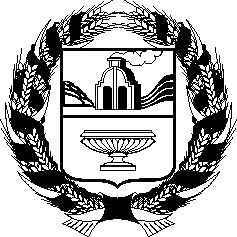 АЛТАЙСКОЕ КРАЕВОЕ ЗАКОНОДАТЕЛЬНОЕ СОБРАНИЕПОСТАНОВЛЕНИЕг. БарнаулРассмотрев проекты федеральных законов, поступившие из Государственной Думы Федерального Собрания Российской Федерации, в соответствии со статьей 26.4 Федерального закона «Об общих принципах организации законодательных (представительных) и исполнительных органов государственной власти субъектов Российской Федерации», статьей 73 Устава (Основного Закона) Алтайского края Алтайское краевое Законодательное Собрание ПОСТАНОВЛЯЕТ:Считать целесообразным принятие следующих проектов федеральных законов:№ 205713-8 «О внесении изменений в статью 171 Кодекса Российской Федерации об административных правонарушениях» (о приведении терминологии статьи в соответствие с законодательством Российской Федерации);№ 218161-8 «О внесении изменений в Кодекс Российской Федерации об административных правонарушениях» (об уточнении ответственности за самовольное проникновение на особо важные и режимные объекты, подлежащие обязательной охране);№ 208706-8 «О внесении изменения в Федеральный закон «О внесении изменений в отдельные законодательные акты Российской Федерации» (по вопросу распространения антисанкционных мер поддержки на арендаторов недвижимого имущества, находящегося в государственной или муниципальной собственности);№ 216246-8 «О внесении изменений в статью 40 Федерального закона «О концессионных соглашениях» (в части установления запрета для юридических лиц, зарегистрированных в иностранных государствах или на территориях, выступать в качестве концессионеров по объектам теплоснабжения, централизованных систем горячего водоснабжения, холодного водоснабжения и (или) водоотведения, отдельных объектов таких систем);№ 217224-8 «О внесении изменения в статью 41 Федерального закона «Об автомобильных дорогах и о дорожной деятельности в Российской Федерации и о внесении изменений в отдельные законодательные акты Российской Федерации» (о бесплатном проезде школьных автобусов по платным автомобильным дорогам);№ 217653-8 «О внесении изменений в статьи 19 и 291 Федерального закона «Об организации регулярных перевозок пассажиров и багажа автомобильным транспортом и городским наземным электрическим транспортом в Российской Федерации и о внесении изменений в отдельные законодательные акты Российской Федерации» (об организации временных перевозок пассажиров при их досрочном прекращении перевозчиком, имевшим допуск и об изменении или отмене маршрутов при введении ограничений в движении);№ 222259-8 «О внесении изменения в статью 16 Федерального закона «О пчеловодстве в Российской Федерации» (в части уточнения сроков оповещения о проведении работ по применению пестицидов и агрохимикатов);№ 204240-8 «О внесении изменений в статью 18 Федерального закона «Об охране здоровья граждан от воздействия окружающего табачного дыма, последствий потребления табака или потребления никотинсодержащей продукции» (в части регулирования перемещения физическими лицами по территории Российской Федерации никотинсодержащей продукции);№ 200890-8 «О внесении изменения в статью 71 Федерального закона «Об образовании в Российской Федерации»;№ 218355-8 «О внесении изменений в статью 71 Федерального закона «Об образовании в Российской Федерации» и статью 17 Федерального закона «О государственной политике Российской Федерации в отношении соотечественников за рубежом» (в части предоставления особых прав приема для получения высшего образования детям, состоящим в российском гражданстве или являющимся соотечественниками, проживающими за рубежом);№ 219329-8 «О внесении изменений в Федеральный закон «Об образовании в Российской Федерации» (в части отнесения прохождения военной службы по призыву к индивидуальным достижениям абитуриентов, учитываемым при приеме на обучение по образовательным программам высшего образования и среднего профессионального образования);№ 219817-8 «О внесении изменения в статью 31 Федерального закона «Об образовании в Российской Федерации» (в части предоставления научным организациям права осуществлять образовательную деятельность по программам специалитета);№ 201188-8 «О внесении изменения в статью 8 Федерального закона «О дополнительных гарантиях по социальной поддержке детей-сирот и детей, оставшихся без попечения родителей» (в части определения последовательности в предоставлении детям-сиротам жилых помещений, исходя из времени возникновения у них права на обеспечение такими жилыми помещениями);№ 201508-8 «О внесении изменений в статью 4 Федерального закона «Об архивном деле в Российской Федерации» (в части уточнения полномочий субъектов Российской Федерации, муниципальных образований в сфере архивного дела).Председатель Алтайского краевогоЗаконодательного Собрания                                                             А.А. Романенко№Об отзывах Алтайского краевого Законодательного Собрания на проекты федеральных законов, поступившие из Государственной Думы Федерального Собрания Российской ФедерацииПроект